【2024 ~透過鏡頭，跨越文化~ 攝影圖文競賽】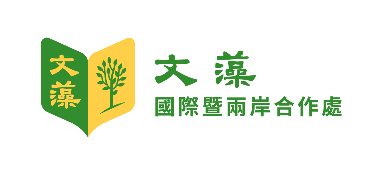 著作權轉讓同意書   本人_____________________已詳閱「2024 ~透過鏡頭，跨越文化~ 攝影圖文競賽」活動簡章，同意依簡章規定繳交參賽作品。並遵守以下規定：本人保證本參賽作品均不侵害他人(國內外)之專利權、著作權等相關智慧財產權，若發現違反競賽辦法之規定，得取消本人參賽資格，若為得獎作品，則繳回已頒發之獎狀及獎金，並公告之，如造成第三者之權益損失，本人得負完全法律責任，不得異議。 作品智慧財產權一律歸屬主辦單位，獲獎人同意不對主辦單位或其委託之第三方行使著作人格權；並同意主辦單位進行設計稿修正、更改，以利後續量產製作與使用。當主辦單為基於宣傳等需要，對於所有參賽作品具有攝影、出版、著作及公開展示等權利，各入選/得獎者不得提出異議，並應配合提供相關圖片與資料。      此致        文藻外語大學著作權人：                   (簽章) 法定代理人：(18歲以下未成年人須請法定代理人簽章)身分證字號：戶籍地址： 聯絡電話：中 華 民 國   113    年            月           日